	DIVISION OF APPLIED SCIENCE AND MANAGEMENT	ACCT300	3 Credit Course	Winter, 2020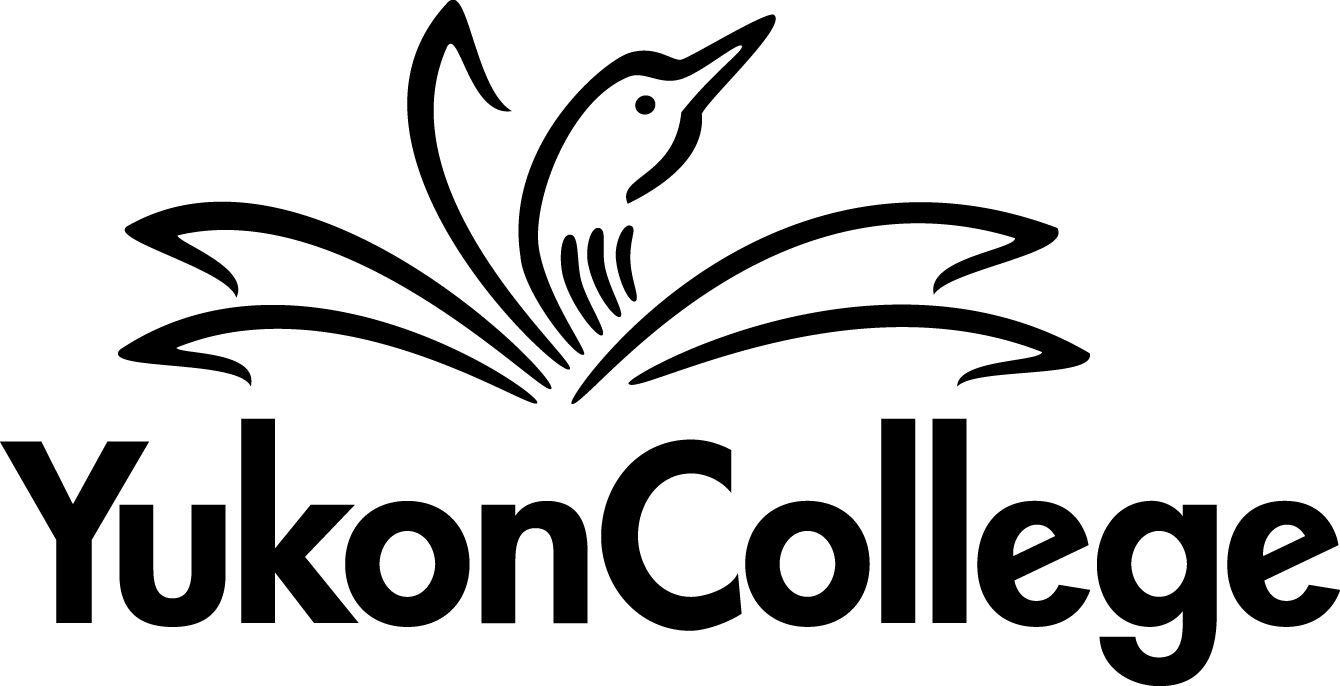 	COURSE OUTLINE	ACCT300	COMPUTER APPLICATIONS IN ACCOUNTING 	3 CREDITSPREPARED BY: 	DATE: 	APPROVED BY:  		DATE: APPROVED BY ACADEMIC COUNCIL: RENEWED BY ACADEMIC COUNCIL: 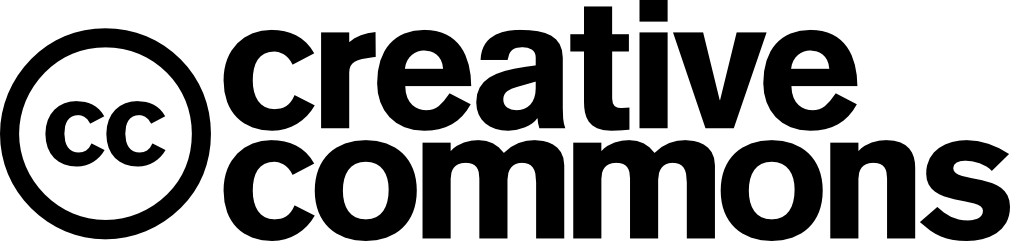 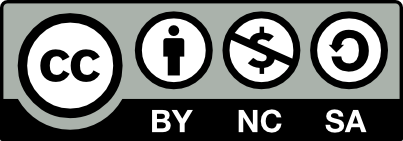 This work is licensed under the Creative Commons Attribution-NonCommercial-ShareAlike 4.0 International License. To view a copy of this license, visit http://creativecommons.org/licenses/by-nc-sa/4.0/.Version 1.2 revised and approved by Academic Council: April 17, 2019 Academic Council, Governance Office Academic Council MyYC: Policies, Procedures and Forms	APPLIED SCIENCE AND MANAGEMENT DIVISION	ACCT300	3 Credit Course	Winter, 2020	COMPUTER APPLICATIONS IN ACCOUNTINGINSTRUCTOR: Jennifer Moorlag			OFFICE HOURS: 	Tues: 1-2:30pm			W/F noon-1pmOFFICE LOCATION:	A2412				CLASSROOM:	 A2408E-MAIL: jmoorlag@yukoncollege.yk.ca		TIME: 8:30am – 10:00amTELEPHONE:	867-668-8756			DATES:	Monday/WednesdayFriday - labCOURSE DESCRIPTIONBuilding on the foundational concepts introduced in ACCT101 and ACCT102, this course will introduce students to the practical application of accounting theory using Sage 50, an industry standard, integrated computerized accounting system.  Students will become proficient in establishing company records, maintaining daily transactions using the general ledger, accounts payable, accounts receivable, inventory, and payroll features, as well as creating financial statements.  PREREQUISITESCompletion of ACCT 101 and ACCT 102.  RELATED COURSE REQUIREMENTSNoneEQUIVALENCY OR TRANSFERABILITYThis course is new, and its transferability is still being evaluated. Receiving institutions always determine course transferability. Further information and assistance with transfers may be available from the School of Business and Leadership.LEARNING OUTCOMESUpon successful completion of the course, students will be able to accomplish the following in Sage 50:Set up and operate an integrated accounting program for a businessRecord daily business transactions Prepare financial statementsReconcile accountsSet up employees and record payroll transactionsSet up and record inventory-related transactionsWork collaboratively to solve accounting problems with computerized accounting softwareCOURSE FORMAT:Course content will be engaged in an applied manner in the computer lab. The instructor will introduce students to pertinent course material and software features at the beginning of class, with the majority of class time afterwards reserved for completion of chapter assignments. Friday classes will be non-teaching lab classes.ASSESSMENTSAssignmentsStudents will be required to hand in weekly chapter assignments that assess their working knowledge of the different applications within Sage 50.   There will also be a major project, that will require students to take on a leadership role bridging accounting theory within the different accounting modules explored in the course.  TestsStudents will be required to complete weekly quizzes on previous weeks’ content.  Quizzes will be completed at the beginning of class, and can be completed collaboratively. There is a final exam in the course, which will be a take home assignment and is to be completed individually. EVALUATIONREQUIRED TEXTBOOKS AND MATERIALSUsing Sage 50, 2017 Version Plus Student DVD. M. Purbhoo, Pearson Education Canada 20178. ISBN-978-0-13-468632-5.
Software: Windows7 or newer. Current web browser required. Sage will not download to a MAC.
ACADEMIC AND STUDENT CONDUCTInformation on academic standing and student rights and responsibilities can be found in the current Academic Regulations that are posted on the Student Services/ Admissions & Registration web page.PLAGIARISMPlagiarism is a serious academic offence. Plagiarism occurs when a student submits work for credit that includes the words, ideas, or data of others, without citing the source from which the material is taken. Plagiarism can be the deliberate use of a whole piece of work, but more frequently it occurs when students fail to acknowledge and document sources from which they have taken material according to an accepted manuscript style (e.g., APA, CSE, MLA, etc.). Students may use sources which are public domain or licensed under Creative Commons; however, academic documentation standards must still be followed. Except with explicit permission of the instructor, resubmitting work which has previously received credit is also considered plagiarism. Students who plagiarize material for assignments will receive a mark of zero (F) on the assignment and may fail the course. Plagiarism may also result in dismissal from a program of study or the College.  YUKON FIRST NATIONS CORE COMPETENCYYukon College recognizes that a greater understanding and awareness of Yukon First Nations history, culture and journey towards self-determination will help to build positive relationships among all Yukon citizens. As a result, to graduate from ANY Yukon College program, you will be required to achieve core competency in knowledge of Yukon First Nations. For details, please see www.yukoncollege.yk.ca/yfnccr.ACADEMIC ACCOMMODATIONReasonable accommodations are available for students requiring an academic accommodation to fully participate in this class.  These accommodations are available for students with a documented disability, chronic condition or any other grounds specified in section 8.0 of the Yukon College Academic Regulations (available on the Yukon College website). It is the student’s responsibility to seek these accommodations. If a student requires an academic accommodation, he/she should contact the Learning Assistance Centre (LAC): lac@yukoncollege.yk.ca. TOPIC OUTLINE (subject to change)Weekly Assignments50%Major Project20%Quizzes10%Final (Take-Home) Exam20%Total100%WeekTopicChapterHand-inDate1 & 2Introduction to computerized accounting systemsReview of key accounting concepts1 + 2Friday, January 173General Journal entries3Friday, January 244General Ledger setup4Friday, January 315Accounts Payable5Friday, February 76Accounts Receivable6Friday, February 147Receivable and Payable Setup7THURSDAY, February 208Payroll Journal8Friday, February 289Payroll Ledger Setup9Friday, March 6Withdrawal Date (last day to withdraw)Friday, March 610Inventory10Friday, March 13READING WEEK (March 16 – 20, 2020)NO CLASSES11Orders, Quotes and Deposits11Friday, March 2712Currencies, Remittances and Accountant’s Copy12Friday, April 313Comprehensive Practice – Major Project17Working week to April 914Comprehensive Practice continued – Major Project17DUE APRIL 16Working week to April 1615Take-home Exam – working lab classAPRIL 22 (9am-noon)Take-home Final Exam DUEDUE APRIL 27DUE APRIL 27